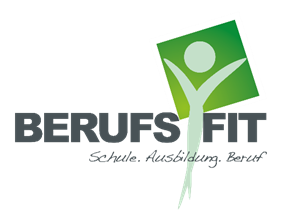 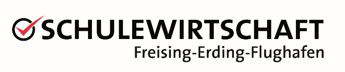 Anmeldung für die Berufsfit 2024Termin & Messe-Öffnungszeiten: 	Freitag,11. Oktober (09:00-18:00 Uhr), und 
					Samstag, 12. Oktober 2024 (09:00-16:00 Uhr)Veranstaltungsort: 			Flughafen München – Munich Airport Forum & 
					Ausstellungsflächen im Terminal 2Bitte senden Sie das ausgefüllte Formular per E-Mail an berufsfit@munich-airport.de Anmeldeschluss: Freitag, 15. März 2024Kontaktdaten Ansprechpartner:in:Unternehmen / (Hoch)Schule / Institution  Vorname, Name		                Abteilung        				   Straße, Hausnummer			   PLZ, Ort				   E-Mail					   Telefon / Mobil				   
Infos zum Messeauftritt:	Preis pro qm: 190,00 Euro nettoDarin enthalten ist die Grundausstattung  eines Messestandes:Teppich und Strom: 230 V Schuko 2,0 kW; Starkstrom auf AnfrageSollten Sie Unterstützung bei der Gestaltung Ihres Messestandes/Standausstattung benötigen, können Sie sich im Nachgang Ihrer Anmeldung gerne mit unserem Messebauer direkt in Verbindung setzen. 
Ihre gewünschte Ausstellungsfläche (circa in qm): Nähere Informationen (z.B. zusätzlich benötigte Messeausstattungen, Mietmöbel) erhalten Sie nach bestätigter Anmeldung direkt im Kontakt mit unserem Messebauer.
Bitte kreuzen Sie die zutreffende Branche Ihrer Ausbildungsberufe/Studiengänge an:  Eine Bestätigung Ihrer Anmeldung erhalten Sie umgehend. Ort, Datum 						Unterschrift Automobilindustrie	 Einzelhandel   Handwerk / Innungen IT- & Technik-Berufe Gastronomie & Hotellerie   Kaufmännische & verwaltende Berufe Logistik & Raumfahrt Schulen, Hochschulen & Universitäten Soziales, Erziehung &  Gesundheit Sonstige	